अखिल भारतीय आयुर्विज्ञान संस्थान, रायपुर (छत्तीसगढ़)All India Institute of Medical Sciences, Raipur (Chhattisgarh)Tatibandh, GE Road,Raipur-492 099 (CG)www.aiimsraipur.edu.in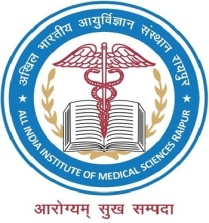 Proforma for obtaining “No Objection Certificate” for obtaining passport/going abroad(To be filled up by the applicant)Part – ICERTIFICATEI will arrange to draw my pay and allowances in India.I will not take up any profitable job while abroad.I agree with all the Rules & Regulations.I have no connection with any organization / Association.Contd……..2/-Two sureties from permanent Government Servants are furnished.FOR OFFICE USE ONLYPart – IICol. No. 1 to 3, 5 &7 are to be certified by the HoD/Dean.Signature of the Deputy Director (Admin.)1Name (In Block letters)---------------------------------------------------------2Designation---------------------------------------------------------3Date of Birth---------------------------------------------------------4Father’s Name---------------------------------------------------------5Office to Which attached ---------------------------------------------------------6Length of Service---------------------------------------------------------7Permanent/Temporary---------------------------------------------------------8Present Pay---------------------------------------------------------9Present Address---------------------------------------------------------10Permanent Address---------------------------------------------------------    ---------------------------------------------------------11Name of Country indicating particular place to be visited & Address while there---------------------------------------------------------    ---------------------------------------------------------12Purposes of visit---------------------------------------------------------13Date of Journey---------------------------------------------------------14Period of stay in Foreign Country---------------------------------------------------------15Likely Expenditure on journey (including fare & stay abroad)---------------------------------------------------------16Source from which the journey in question will be financed---------------------------------------------------------17Whether any departmental dues are outstanding against him, if so, the details thereof---------------------------------------------------------Dated : ____________Signature of Applicant _________________Designation _________________________Staff No. ___________________________Unit of Working ______________________1Whether the official is handling any Government Cash---------------------------------------------------------2Whether the official is dealing with important papers---------------------------------------------------------3Whether the official is dealing with secret/Top secret matters---------------------------------------------------------4Whether any case of Loss or Fraud/Disciplinary case is pending /Contemplated against the official---------------------------------------------------------5The General conduct and manner of the official is---------------------------------------------------------6Details of government dues to be recovered from the official if any,---------------------------------------------------------7Whether this has any objection for the issues of ‘No Objection’ Certificate---------------------------------------------------------8Recommendation by the Head of Department.---------------------------------------------------------Signature of HoD/Dean _________________Designation _________________________